					forThis 			is  for  you.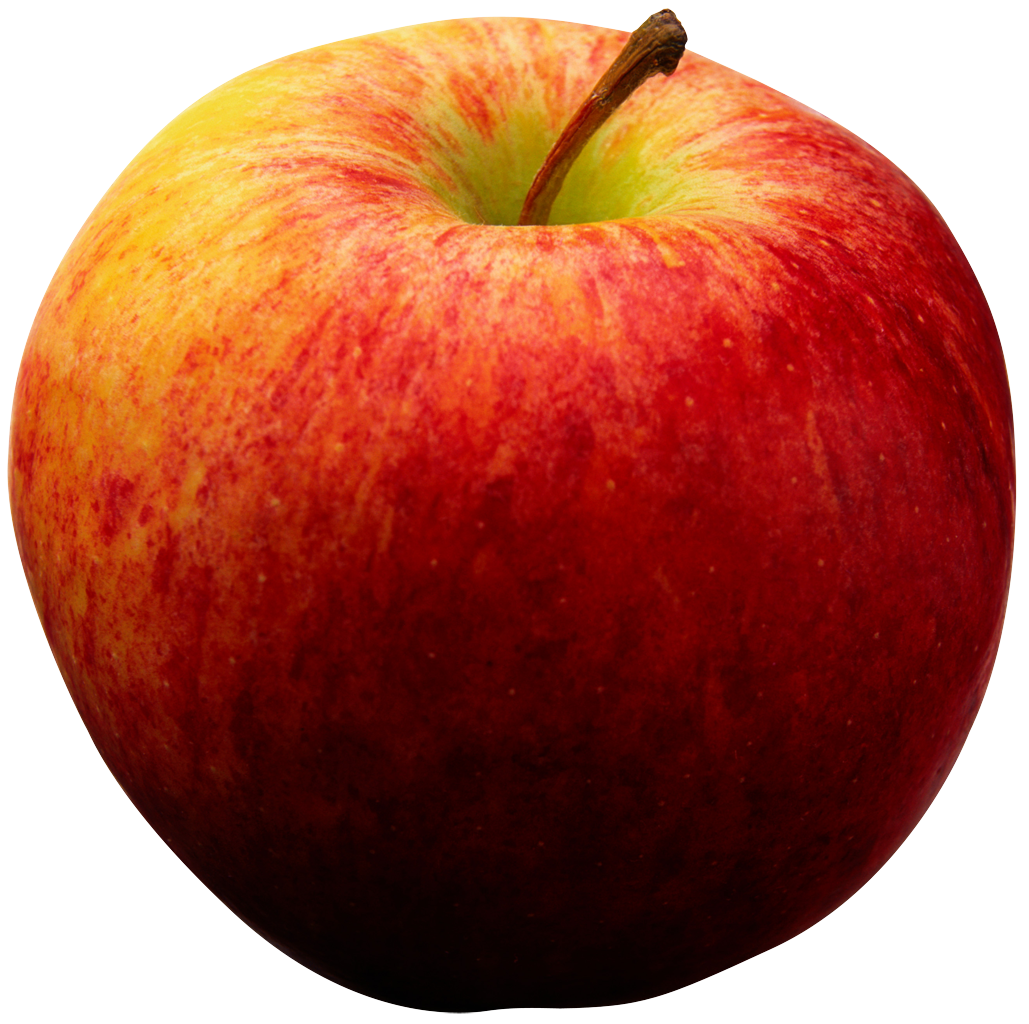 This				is  for  you.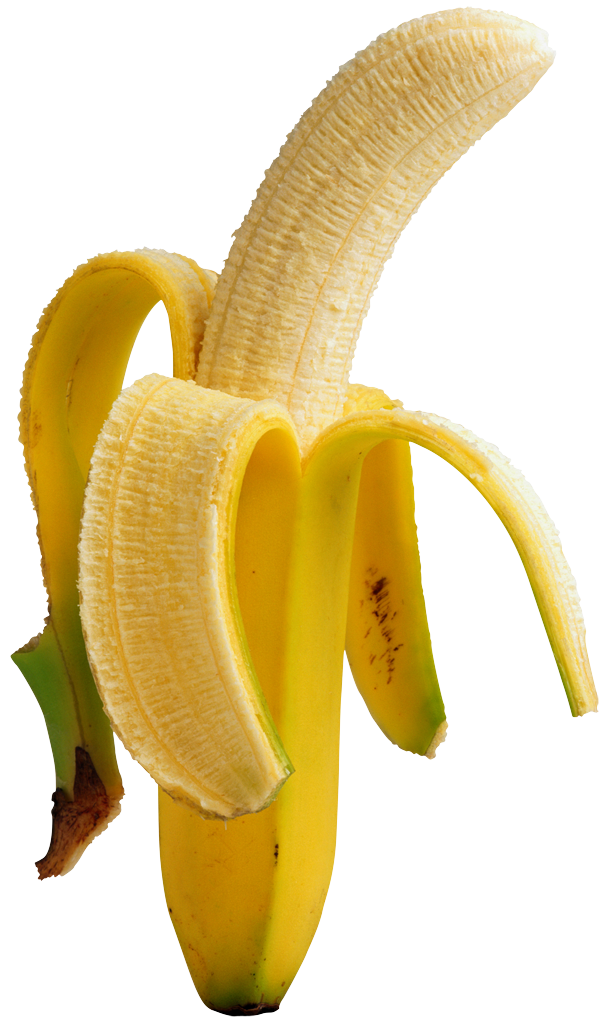 This			is  for  you.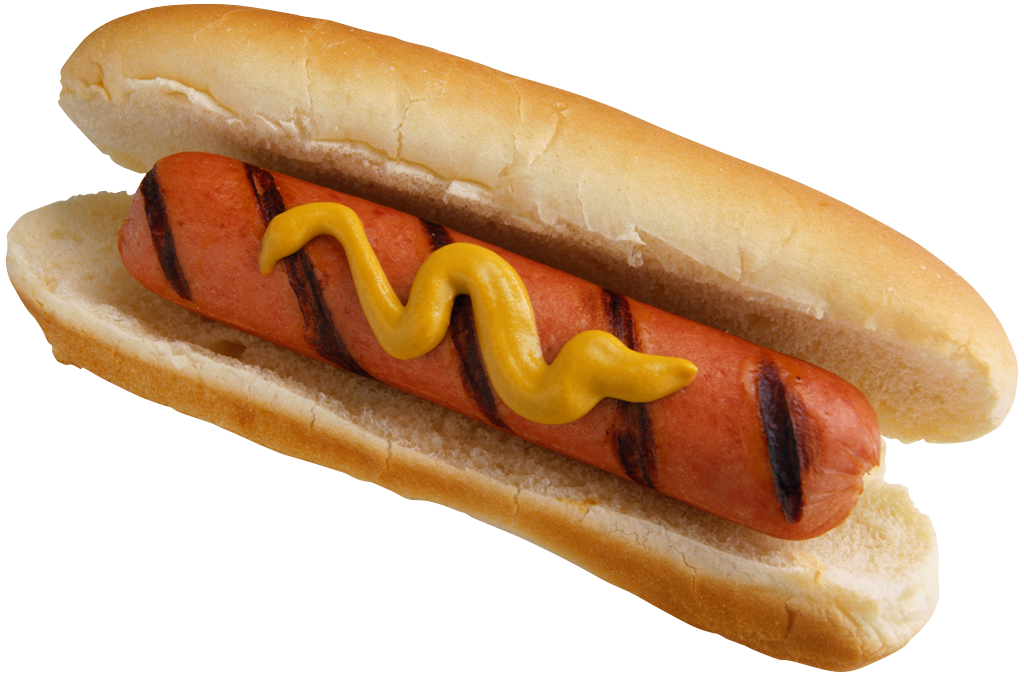 This				is  for  you.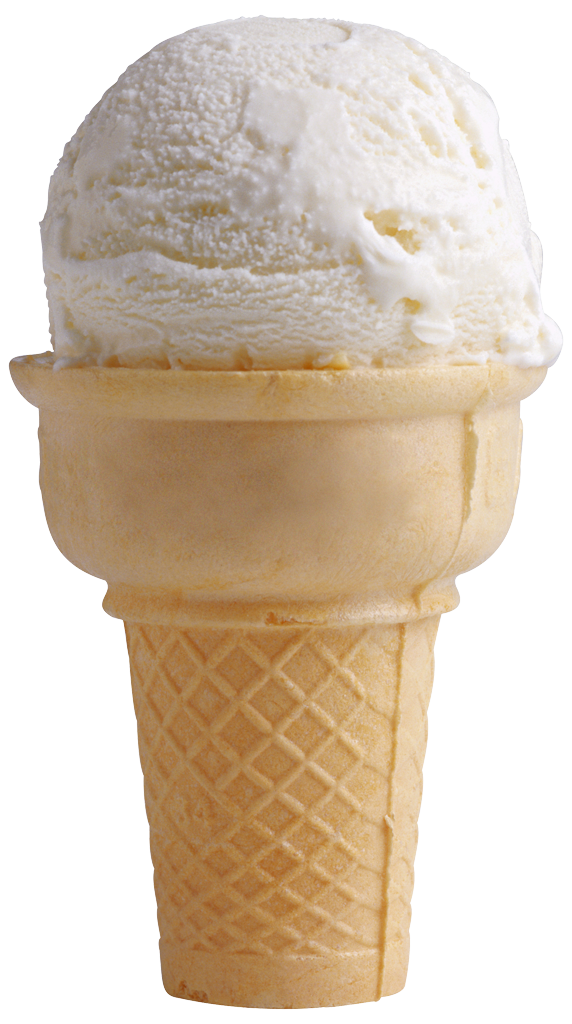 